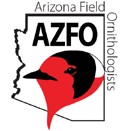 Application for Gale Monson Research GrantsName of principal project lead				  Address				  City		State	Zip 	  Phone number	Email address 		  School affiliation, if any				  Title of study				Project lead qualifications                                                                                                       Anticipated timetable for completing project Other sources of funding for the projectAre permits or permission necessary for playbacks of recordings, banding, entering state trust lands, tribal lands, or private lands?	What are your plans for obtaining them?   	 Attached is a project proposal (max. two pages; min. font size = 10; 1” top, bottom, and side margins) describing the nature of the study, why it is important, and how the maximum$1000 grant will be spent. The proposal must include a detailed, itemized budget describing anticipated expenses. 	Attached is a letter of reference describing the applicant's commitment to Arizona ornithology and ability to design and carry out a creative, independent project.Please email your application to: Email applications and requests for additional information to: Troy Corman, aplomado02@gmail.comFor Application Deadline please visit http://azfo.org/grants/grants.htmlThe AZFO is a nonprofit, tax-exempt organization.